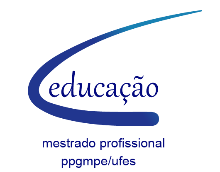 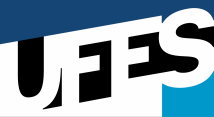 UNIVERSIDADE FEDERAL DO ESPÍRITO SANTO  CENTRO DE EDUCAÇÃOPROGRAMA DE PÓS GRADUAÇÃO DE MESTRADO PROFISSIONAL EM EDUCAÇÃO Vitória – ES, 07 de agosto de 2018Alexandro Braga, Renata Duarte e Eduardo MosconProfessores da DisciplinaCursoCursoCódigoDisciplinaDisciplinaDisciplinaDisciplinaMestrado Profissional em EducaçãoMestrado Profissional em EducaçãoMPE 1003Grupo Integrador IGrupo Integrador IGrupo Integrador IGrupo Integrador IProfessor:Renata Duarte SimõesEduardo Augusto Moscon OliveiraAlexandro Braga VieiraSemestre:Semestre:Semestre:2018/2Carga HoráriaCréditosProfessor:Renata Duarte SimõesEduardo Augusto Moscon OliveiraAlexandro Braga VieiraSemestre:Semestre:Semestre:2018/23002Ementa:Se constitui como atividade comum às três disciplinas, no qual se pretende realizar a construção coletiva e colaborativa de saberes e conhecimentos, ampliando a percepção dos mestrandos sobre a relação entre teoria e prática.Objetivos:Compor momentos de reflexão e debates sobre questões atuais da Educação, envolvendo estudantes da graduação e da pós-graduação (acadêmicos e profissionais), bem como profissionais da Educação (básica e superior).Constituir pontos de análise e congruência entre os projetos de pesquisa dos mestrandos e as temáticas acordadas nos encontros da disciplina.Metodologia:Ciclos de Debates (15h): encontros presenciais periódicos nos quais a prática dos mestrandos será problematizada/discutida à luz dos temas abordados nas disciplinas.Rede Tecnológica (10h): utilização de ambientes virtuais de comunicação e aprendizagem colaborativa, dando suporte e continuidade às discussões realizadas nas demais atividades.Palestras (5h): momento de compartilhamento e aprofundamento de temas de interesse do grupo com a participação de profissionais e especialistas convidados, integrantes ou não do Programa.Produção de Seminários envolvendo estudantes da graduação, pós-graduação (acadêmico e profissional) e profissionais da Educação Básica e Superior (desde a organização, divulgação e realização).Avaliação:Sistematização dos seminários.Cronograma:Cronograma:20/08Apresentação da proposta da disciplina para os mestrandos e início de organização dos encontros10/091º Ciclo de debate – Privatização da Educação – Professores Eduardo Augusto Moscon Oliveira e Rodrigo (4 horas)24/09Rede Tecnológica – Sistematização do próximo encontro (5 horas)01/102º Ciclo de debate – Processos de ensino-aprendizagem na Educação Básica: desafios e perspectivas (4 horas)22/103º Ciclo de debate – A BNCC e os Processos de Avaliação de Larga Escala (4 horas)29/10Rede Tecnológica – Sistematização do próximo encontro (5 horas)05/114º Ciclo de debate – Movimento Escola Democrática (4 horas)19/11Palestra: A ética, a pesquisa e a Educação (5 horas)BibliografiaBRASIL. Base Nacional Comum Curricular (BNCC). Educação é a Base. Brasília, MEC/CONSED/UNDIME, 2017. Disponível em: <568 http://basenacionalcomum.mec.gov.br/images/BNCC_publicacao.pdf>. Acesso em: 10 ago. 2018.FREIRE, P. Pedagogia da autonomia: saberes necessários à prática educativa. São Paulo: Editora Paz e Terra, 1996.BibliografiaBRASIL. Base Nacional Comum Curricular (BNCC). Educação é a Base. Brasília, MEC/CONSED/UNDIME, 2017. Disponível em: <568 http://basenacionalcomum.mec.gov.br/images/BNCC_publicacao.pdf>. Acesso em: 10 ago. 2018.FREIRE, P. Pedagogia da autonomia: saberes necessários à prática educativa. São Paulo: Editora Paz e Terra, 1996.